………………. – ……………… EDUCATIONAL YEAR……………………………………………….. SECONDARY SCHOOL6TH GRADE 1ST TERM 2ND EXAMName-Surname:………………………………………            Class:……………          Number:………Match the given phrases with the correct picture. (8*2 = 16 Points)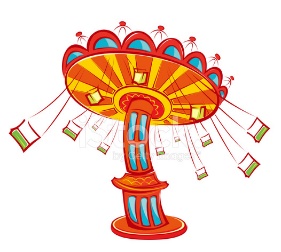 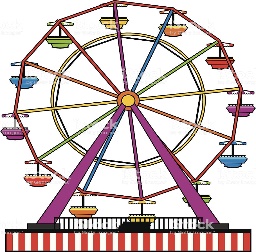 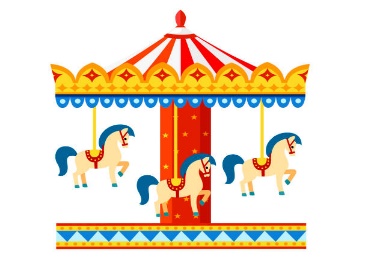 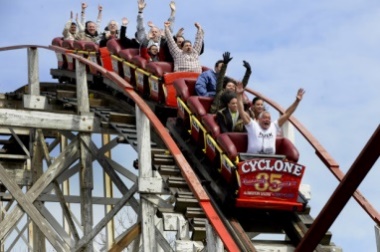 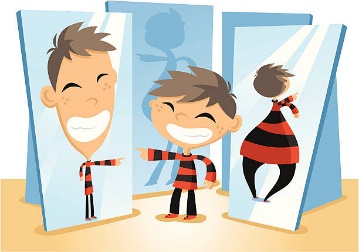 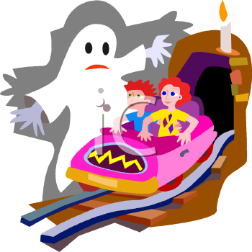 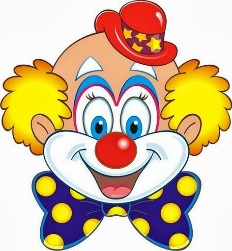 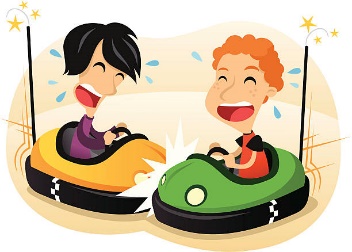 Look at the table and complete the sentences. (6*3 = 18 Points)Read the sentences and choose the correct words according to the emoticons. (5*1 = 5 Points)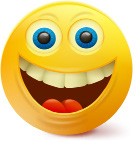 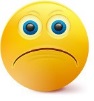 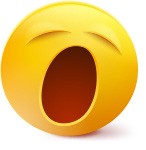 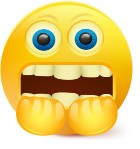 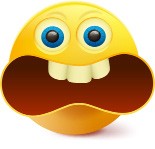 Answer the questions by using the map. (7*4 = 28 Points)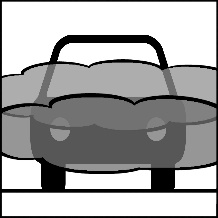 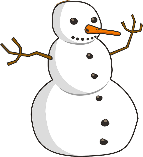 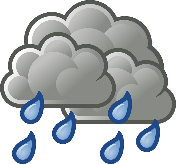 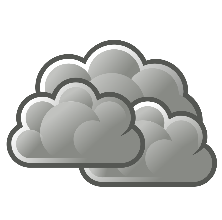 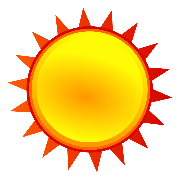 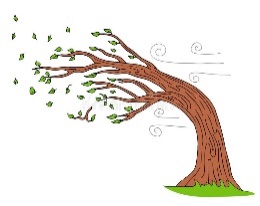 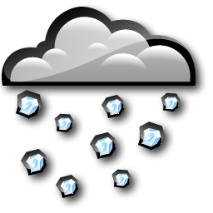 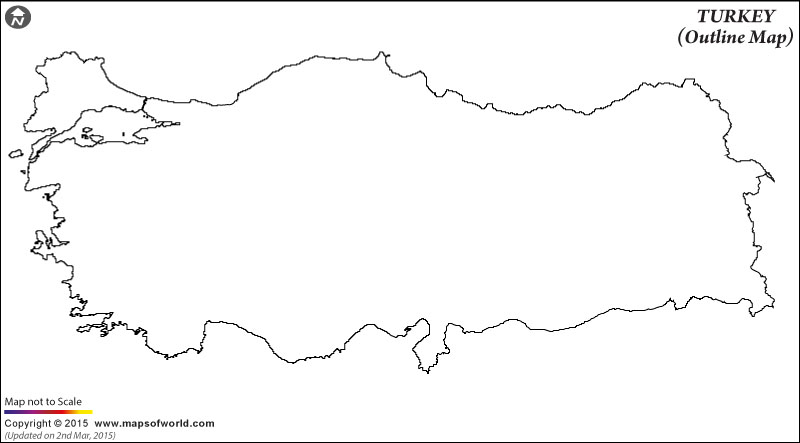 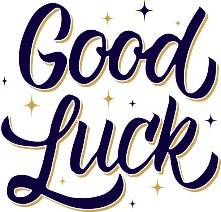 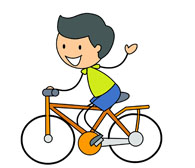 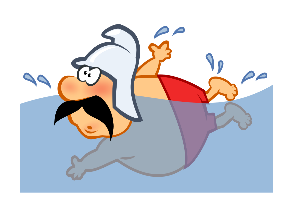 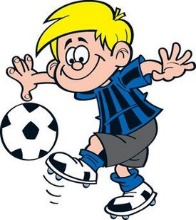 Fairs?  –  Playgrounds?riding carouselriding ferris wheelplaying on the swingsHankFairs PlaygroundsHankcolourfulLisaFairs PlaygroundsLisainteresting